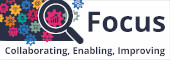 Meeting title, stage and details: time, room dateIn order to ensure that the meetings are as effective as possible the POST principle will be used.NotesActionsPurpose – What is the aim of the meeting / workshop?Purpose – What is the aim of the meeting / workshop?Purpose – What is the aim of the meeting / workshop?Purpose – What is the aim of the meeting / workshop?Purpose – What is the aim of the meeting / workshop?Objectives– what are the outcomes that are expected to be achieved from it?Objectives– what are the outcomes that are expected to be achieved from it?Objectives– what are the outcomes that are expected to be achieved from it?Objectives– what are the outcomes that are expected to be achieved from it?Objectives– what are the outcomes that are expected to be achieved from it?By the end of the meeting we should:By the end of the meeting we should:By the end of the meeting we should:By the end of the meeting we should:By the end of the meeting we should:Structure – How is the meeting going to be structured and who needs to be involved? What preparation is required?Structure – How is the meeting going to be structured and who needs to be involved? What preparation is required?Structure – How is the meeting going to be structured and who needs to be involved? What preparation is required?Structure – How is the meeting going to be structured and who needs to be involved? What preparation is required?Structure – How is the meeting going to be structured and who needs to be involved? What preparation is required?Attendees: Documents:Attendees: Documents:Attendees: Documents:Attendees: Documents:Attendees: Documents:Timing– what are the meeting timings?Timing– what are the meeting timings?Timing– what are the meeting timings?Timing– what are the meeting timings?Timing– what are the meeting timings?Start TimeEnd TimeWhoItemOutcome expectationItem 1Item 2